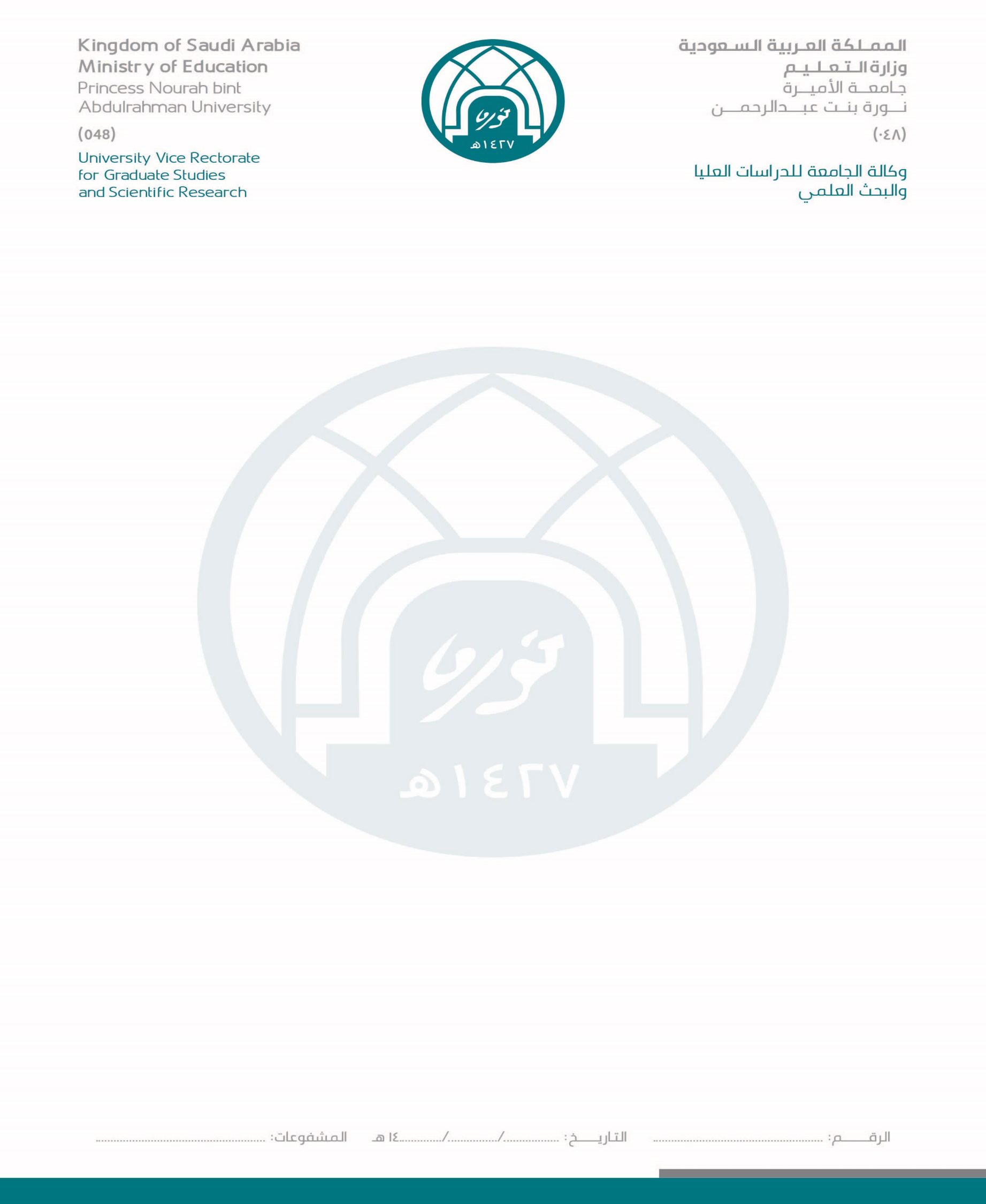 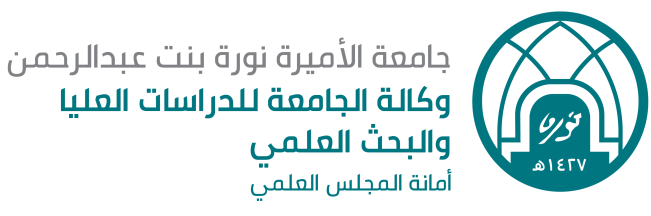 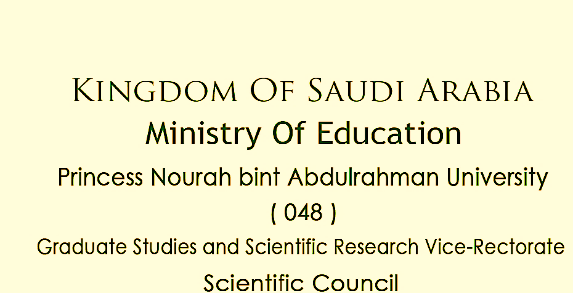 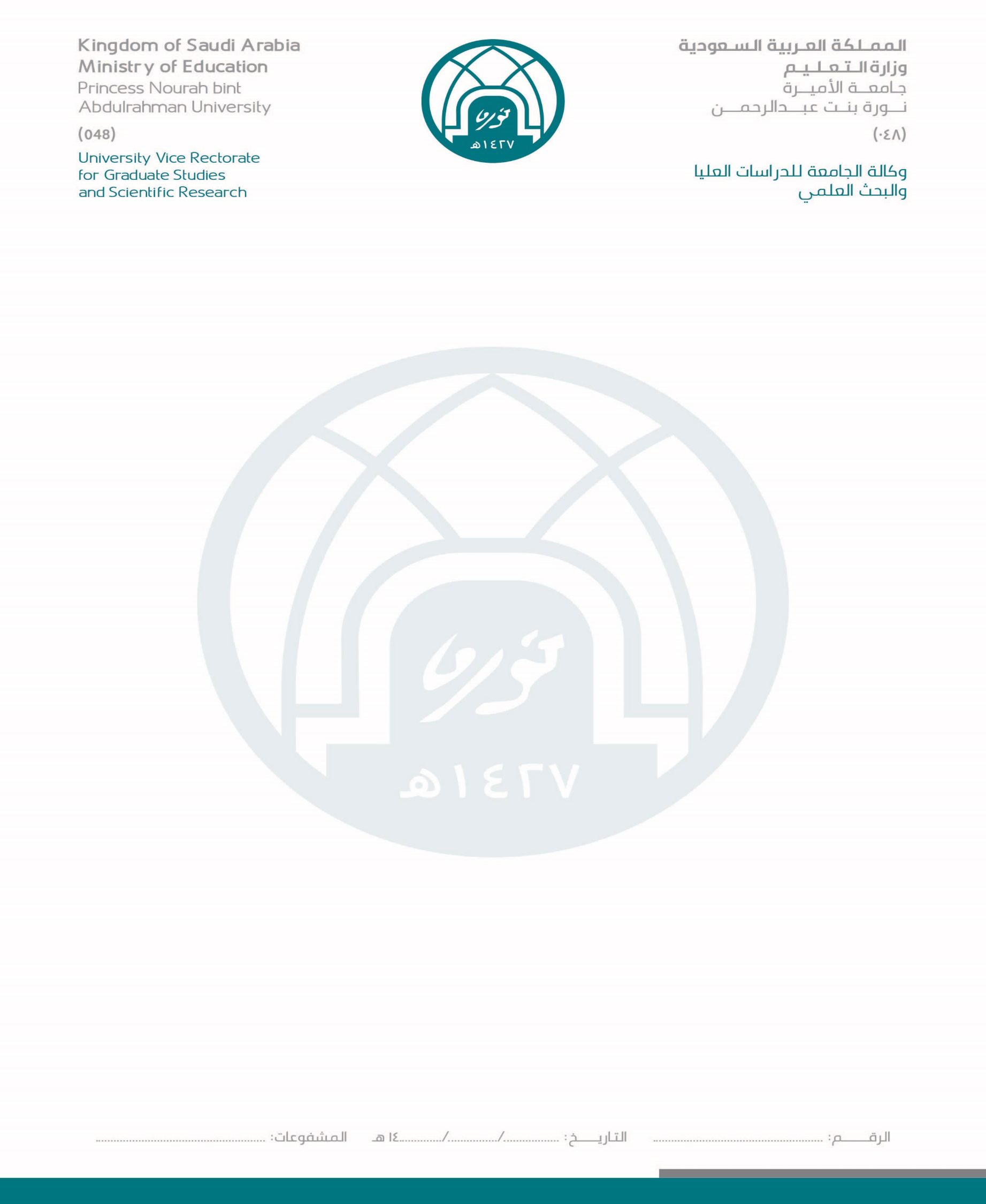 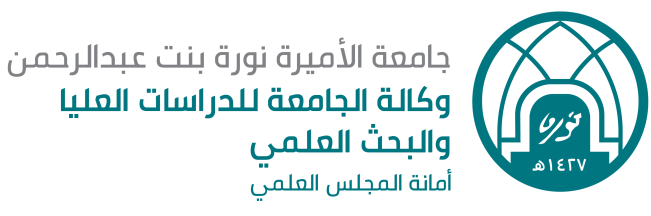 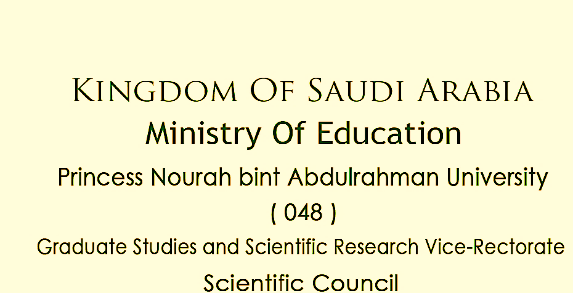 (إقرار)أقر أنا/ ........................................................................................................................ المتقدم/ة للترقية إلى رتبة  ( ) أستاذ  ( ) أستاذ مشارك بأن جميع الأبحاث والأعمال المقدمة للترقية هي في التخصص العلمي الدقيق والعام وأن ثبت غير ذلك حسب إفادة اثنين من المحكمين فإن للمجلس العلمي الحق في استبعاد البحث أو العمل من الإنتاج العلمي المقدم للترقية، وأنني أتحمل كل ما يترتب على ذلك المتقدم/ة للترقية: الاسم ......................................................... التوقيع......................................................... 